Roteiro de estudos – Educação Infantil                                    Semana de 25 a 29 de maio de 2020.TURMAS: Infantil 1 Fase 2 A e BTURMAS: Infantil 1 Fase 2 A e BProfessoras  Ana Paula, Liamara, Abielly e Natália. Professoras  Ana Paula, Liamara, Abielly e Natália.  Atividades Orientação de estudosAtividades Olá galerinha,    Essa semana iremos usar a apostila de MATEMÁTICA...Observação: Realize as atividades na apostila, abra a imagem somente para verificar qual é a atividade. Tema: A PADARIA DO SEU ZÉ RICO FICHA 7: Abrir a apostila  na ficha 7. Faça a leitura do texto com inferência, de maneira que a criança possa compreender e interpretar a história. Faça perguntas como: Quantos clientes estavam na fila? Qual cliente levou mais? Em seguida, leia a pergunta e cole os pães com as crianças, depois faça o número 9 pontilhado para que ela contorne.  (Clique duas vezes em cima da imagem abaixo para abrir a atividade)Observação: Ao final das atividades está o anexo com os pães e numeral para imprimir e realizar a atividade acima. FICHA 8: Nessa ficha recorte e cole as frutas que seu Zé Rico vai usar para fazer o bolo, peça para criança contar primeiro os pêssegos, depois os morangos e por último as amoras, agora com ajuda, contem todas as frutas e registrem o resultado com o número. (Se caso a criança não conseguir fazer o registro pode ser feito o pontilhado).  E que tal fazer uma deliciosa salada de frutas para realizar essa atividade ou um bolo de fruta?  (Clique duas vezes em cima da imagem abaixo para abrir a atividade)Observação: Ao final das atividades está o anexo com as frutas e numeral para imprimir e realizar a atividade acima.FICHA 9: Essa ficha traz para as crianças a oportunidade de ler e escrever os números, mesmo que não seja de maneira convencional. Nessa ficha temos a proposta de contar os bolinhos e registrar o número encontrado. (Clique duas vezes em cima da imagem abaixo para abrir a atividade)FICHA 10: A ficha 10 (Estimativa) apresenta uma gostosa cesta de pães para a realização da proposta de estimativa. “Estimar” significa formar uma opinião com base num julgamento de valor aproximado. Após a contagem com a criança registre a quantidade que ela conseguiu contar. (Se caso a criança não conseguir fazer o registro pode ser feito o pontilhado).    (Clique duas vezes em cima da imagem abaixo para abrir a atividade)FICHA 11:  Essa ficha visa à sistematização do conhecimento adquirido pela criança por meio do trabalho realizado na sequência, que teve como objetivo compreender o significado da adição. Recorte e cole as figuras, pinte, conte e responda escrevendo o número 9.   (Clique duas vezes em cima da imagem abaixo para abrir a atividade)Observação: Ao final das atividades está o anexo com os doces e numeral para imprimir e realizar a atividade acima.Atividade número 4 e 5: Conte primeiro nos dedos depois apresente o numeral pinte as frutas e faça o pontilhado com lápis grafite. Imprimir o anexo abaixo para realizar as atividades.  (Clique duas vezes em cima da imagem abaixo para abrir a atividade)Imprimir o anexo abaixo para realizar as atividades da ficha 7, 8 e 11 . (Clique duas vezes em cima da imagem abaixo para abrir a atividade)Disciplinas extras Educação Física: Brincadeiras com água,Material: Balde, água, esponja e garrafa pet. Realização: Delimitar um espaço em linha reta. Em um ponto de partida colocar o balde com água e a esponja, e no ponto de chegada as garrafaspet . A criança deverá mergulhar a esponja no balde com água, correraté a sua garrafa e espremer a esponja, com o objetivo de encher a garrafa. Vence que em um determinado tempo tiver mais água em sua garrafa. Vídeo: https://www.youtube.com/watch?v=wZrzNfvnTz0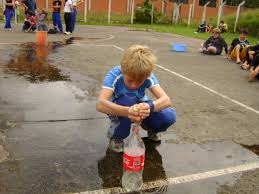 Barquinho de papel navegando - em uma bacia grande colocar bastante água. Fazer um barquinho de papel coloca-lo na água e assoprar para movimentar o barquinho. Vídeo: https://youtu.be/8kWNh4ubID0Beijos da Profe Letíca (66) 996755688Artes: Nesta atividade um adulto poderá recortar as formas e deixar a criança montar e desmontar, não precisa colar, pois assim ficara livre para montar em outros dias. (Clique duas vezes em cima da imagem abaixo para abrir a atividade)Beijos da profe Liamara (66)9 99401929.Música:Relembrando os sons dos animais https://www.youtube.com/watch?v=dXHk65mIrg4 Beijos da Profe Nati  (66) 999891923Inglês: Queridos Pais,No Ensino de Língua Estrangeira, principalmente para nossos pequenos, a repetição de ações, músicas e atividades é comum, faz com que a criança se habitue a nova língua que estão aprendendo e empreguem de forma real no dia-a-dia. Divirtam-se!1º Momento – Iniciar a atividade cantando a música da Teacher : “Hello teacher, Hello teacher, How are you? How are you? I’m fine, I’m fine. Thank you, Thank you”. (É muito importante para a criança, principalmente nessa fase, o uso de canções que marquem o momento que elas estão iniciando. Toda aula de Inglês começa, oficialmente, com essa canção)2º Momento – Explicar para o aluno que hoje, continuaremos relembrando algumas coisas que eles aprenderam ano passado, as COLORS e as SHAPES (formas geométricas). Se possível, coloque na frente dele objetos de cores diversas. Podemos começar pelas cores básicas, que são as que eles aprenderam de forma mais intensa no ano passado (RED, BLUE, YELLOW, GREEN). Depois disso, relembre os nomes das SHAPES: CIRCLE, TRIANGLE, SQUARE (QUADRADO) e RECTANGLE.3º Momento – Assistir aos vídeos:Link 1 - https://www.youtube.com/watch?v=jYAWf8Y91hA – I see something BlueLink 2 - https://www.youtube.com/watch?v=Asb8N0nz9OI – I see something PinkLink 3 - https://www.youtube.com/watch?v=TJhfl5vdxp4 – The shape song4º Momento – Realizar a atividade abaixo. Na atividade se pede para que o aluno ligue os pontos e forme as SHAPES que estão na mesma linha. Na última parte, se pede para que o aluno desenhe, de forma livre, as shapes que aprendemos, ou seja, um quadrado, um triangulo e um círculo.(Clique duas vezes em cima da imagem abaixo para abrir a atividade)5º Momento – Não se esqueça das palavras de incentivo: Well Done, Beautiful, Good Job!Have Fun!!Teacher By (66) 996143361